Møtereferat for Skogn Bygdekvinnelag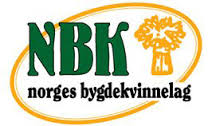 08.03.17Tilstede:	Anne Johanne S. Hatlinghus, Nina Sandberg, Gina E. Søraker, Aud Jermstad, Torild FølstadSakerFeittirsdag 28.02.17Det ble solgt 290 porsjoner. Netto matsalg 12.883,-. Lodd 7.188,-Totalt overskudd 20.063,-Forslag til neste år – åpningstid 13:00 – 16:30.Medlemsmøte 23.03.17. Vi bytter omvisning på Helsehuset og hagemøte på Hageland.Nina tar kontakt med Ola Dragseth vedr. møte på Hageland. Det blir omvisning, handling og laging av dekorasjoner. Styret tar med kaffe, kaker og påsmurt. Tilleggstema: «Tradisjonsmatjakten». Anne Johanne informerer.Medlemsmøte 27.04.17 Omvisning Helsehuset i Levanger. Aud har kontakt med Einar Hindenes.Bygda i bevegelse.Måneskinnstur opp til Bukkhaugen. Etter turen blir det suppe ++ i Lundsbudstadshytta. Styret ordner. Målgruppe – unge Bygdekvinner. «Kvinne UT» NBK har fått midler fra Gjensidigestiftelsen. Lokallagene kan søke om å være med på prosjektet. Frist, høst 2017. Fire aktiviteter med vekt på å inkludere tilflyttere og minoritetskvinner. «Tradisjonsmatjakten»Midler fra Sparebankstiftelsen DNB.NBK skal samle matskatter fra hele landet på en ny nettside om tradisjonsmat. Lagene oppfordres til å bli med på prosjektet. Vi håper at våre medlemmer ønsker å bli med. Neste styresmøte: 02.05.17 hos Gina E. Søraker